The Crucible Foldable *Put name on front and back!!!!  DON’T LOSE THIS!Four pieces of paperOne Concept Map and Character Chart (front and back)Fold paper so you end up with 8 tables labeled as follows:The Crucible, a play by Arthur MillerInside:   What is a crucible?  Symbol?Historical ContextAct 1: 10-point Summary and 2?s (Level 2 or Level 3)Act 2: 10-point Summary and 2?s (Level 2 or Level 3)Act 3: 10-point Summary and 2?s (Level 2 or Level 3)Act 4: 10-point Summary and 2?s (Level 2 or Level 3)Conflicts: Internal and External (5 examples of each)Quotes/Significant Lines:  For EACH Act, you should copy two quotes or lines that stand out to you.  For EACH, you will include who said it and WHY it is important (it shows/reveals)Staple the Concept Map/Characters page to back of foldableInternal conflict:  takes place internally and is better known as character vs. selfExternal conflict: can be seen physically and is known as character vs. character, character vs. nature, and character vs. societyAct 1Quote:  “…..”Speaker:Importance:-------------------------------------------------------------------------------------------------------------------------------------------------------------Quote:  “…..”Speaker:Importance:cru·ci·bleˈkro͞osəb(ə)l/Nouna ceramic or metal container in which metals or other substances may be melted or subjected to very high temperatures.a place or occasion of severe test or trial."the crucible of combat"a place or situation in which different elements interact to produce something new."the crucible of the new Romantic movement"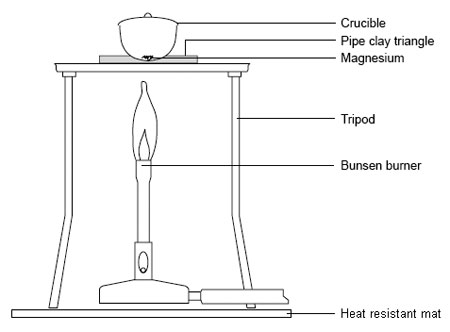 